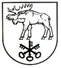 DZŪKIJOS KAIMO PLĖTROS PARTNERIŲ ASOCIACIJOS(DZŪKIJOS VVG)VALDYBOS POSĖDŽIO DARBOTVARKĖValdybos posėdžio data: 2018 m. rugsėjo 28 d. 15.00 val.Vieta: Lazdijų rajono savivaldybės administracijos patalpose, adresu Vilniaus g. 1, II aukštas, Didžioji  posėdžių salė, Lazdijai.Posėdžio darbotvarkė:1. Dėl Dzūkijos kaimo plėtros partnerių asociacijos (Dzūkijos VVG) valdybos darbo organizavimo.2. Dėl teritorinio bendradarbiavimo projekto "Dzūkijos piliakalnių kelias"  įgyvendinimo.3. Einamieji klausimai.